Комплексная работа 3Для выполнения этой работы тебе понадобятся ручка, клей, ножницы.Прочитай текст «Кошки».Кошка – это мелкое животное, покрытое негустой шерстью, окрашенной в разные тона. В среднем кошка достигает длины  от кончика носа до хвоста. Самая большая кошка, согласно «Книге рекордов Гиннеса», достигает 122см. Вес средней кошки , а самый тяжёлый кот имел массу почти .В неволе кошки живут долго, до 20 лет, известен случай, когда кошка прожила 36 лет.Нормальная температура тела взрослой кошки 38-, а у котят она несколько выше. У бесшёрстных пород кошек нормальная  температура тела выше, чем у других пород, и достигает 43-.Кошки являются хищниками. Светочувствительность глаз у них в 7 раз лучше, чем у человека. Они хорошо видят в темноте, но при ярком освещении видят хуже нас. Уши у кошек движутся независимо друг от друга, поэтому они могут следить одновременно за двумя источниками звука.В мире существует множество пород кошек. С некоторыми из них ты сейчас познакомишься.Выполни все задания, набери 27 баллов и ты убедишься, что достиг успеха в учении!Задание 1. Прочитай тексты о породах кошек и рассмотри их фотографии. Ориентальная породаУ этой породы кошек очень длинное стройное тело, длинный с заострённым кончиком хвост. Шерсть короткая, тонкая, шелковистая, блестящая. Она может быть разных окрасов. Ориенталы дружелюбны, сохраняют любовь к играм до старости._____________________Норвежская лесная породаКошка имеет длинную густую шерсть, не пропускающую влагу, крупные уши, большой пушистый хвост. Из-за своей пушистой шерсти она кажется очень крупной. Эти кошки любят общаться с людьми, но не назойливы._____________________Донской сфинксПорода российских бесшёрстных кошек. Её отличает мускулистое тело, лишённое шерсти, шелковистая, горячая на ощупь кожа, высокие стройные лапы, длинный хвост, большие уши. Они очень привязаны к людям, любят греться на руках у хозяина.______________________Бомбейская породаКошка совершенно чёрная. Она похожа на маленькую пантеру. В шерсти бомбейских кошек не должно быть ни одного белого волоска. Глаза жёлтые. Эти кошки любят людей, особенно детей. Но они ненавидят шум и громкие звуки. Едят мало._____________________Персидская породаЭто самые милые кошки на свете! Они утратили способность ловить мышей. У них есть отличительный признак – очень маленький, широкий, курносый нос и очень длинная шерсть. Их преданность человеку можно сравнить с собачей верностью._____________________Приложение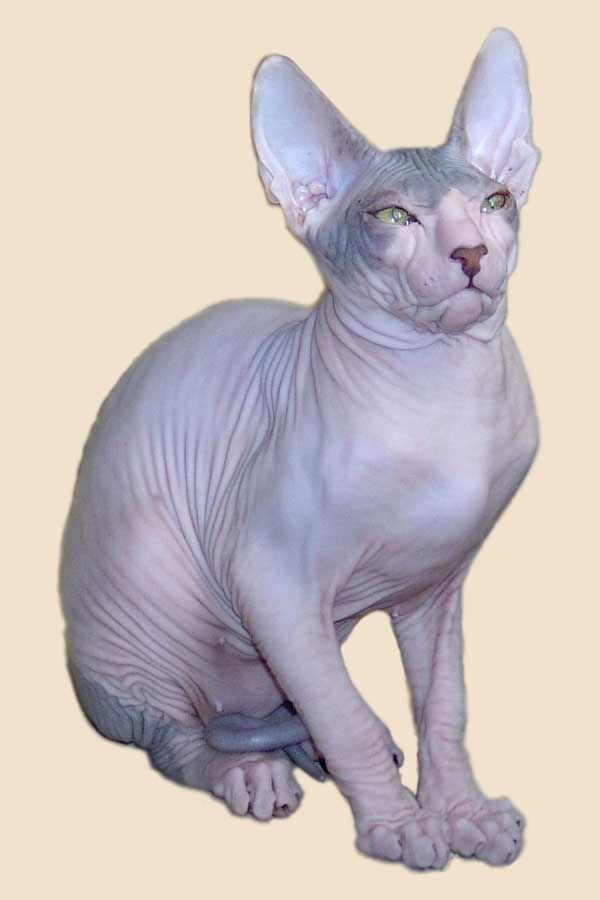 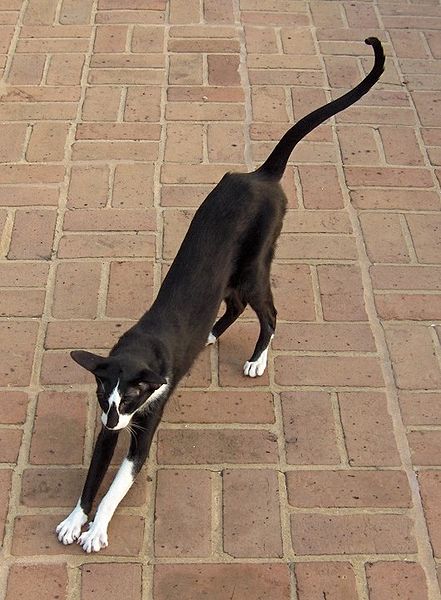 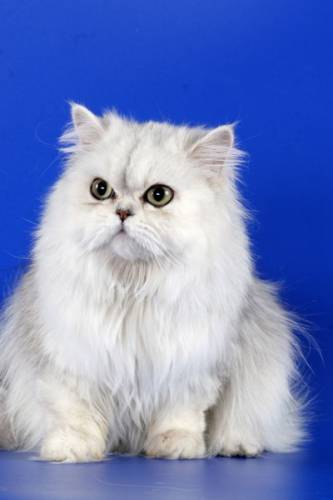 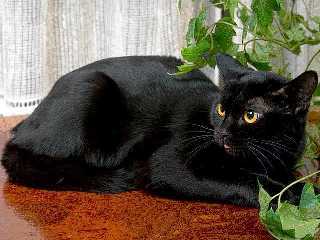 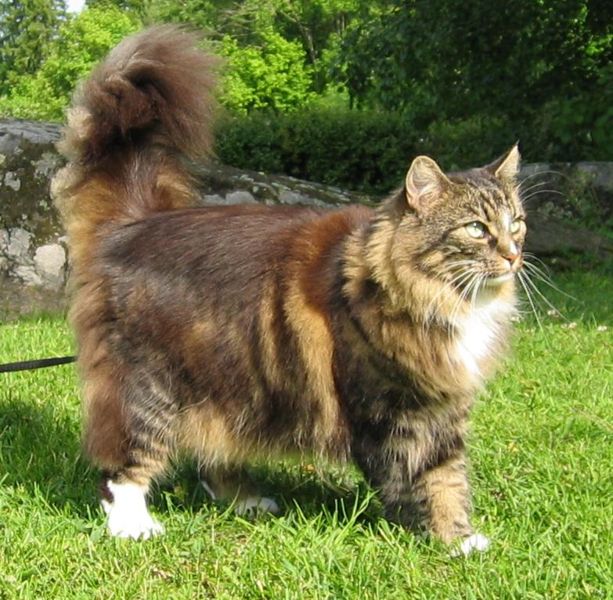 Вырежи в «Приложении» фотографии кошек и наклей их у текстов об их породе.1 баллЗадание 2. Подчеркни, как ты оцениваешь выполнение задания 1. А) задание выполнено правильно Б) задание выполнено с ошибкамиВ) задание не выполнено.1 баллЗадание 3. Дай клички каждой кошке и напиши их под фотографиями.1 баллЗадание 4. Какую из пород ты бы выбрал для себя? Допиши предложение. Я бы выбрал _____________________________________________1 баллЗадание 5. Почему ты выбрал бы именно эту породу? Выпиши из текста  предложение, которое было бы ответом на этот вопрос. ___________________________________________________________________________________________________________________________________________2 баллаЗадание 6. Подчеркни те суффиксы, при помощи которых можно выразить твоё отношение к этому животному.-ик-,      -ок-,    -ищ-,       -яр-,      -ёнок-,     -ечк-,    -к-1 баллЗадание 7. Выбери группу однокоренных слов. Подчеркни верный ответ.А) котик, кот, котиком, кошечка, котёнокБ) кошечка, котёнок, котище, котВ) кошка, кота, котяра, коту 1 баллЗадание 8. В Интернете есть каталог пород кошек. Он написан в алфавитном порядке. Представь, что тебя заинтересовала ориентальная порода. В какой последовательности будут записаны остальные названия пород. Запиши эту последовательность. 1. __________________ 2. ____________________3. _____________________4. ориентальная порода 5.______________________2 баллаЗадание 9. Представь, что ты нашёл на улице вот такого котёнка, но его не разрешают оставить дома. Какое объявление ты бы написал в газету, чтобы устроить этого малыша в добрые руки?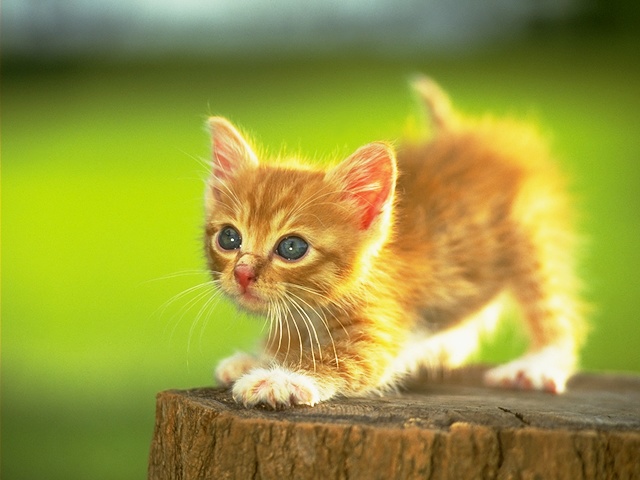 Объявление:____________________________________________________________________________________________________________________________________________________________________________________________________________________________________________________________________________________________________________________________________________________2 баллаЗадание 10. Подчеркни, к какой группе питания относятся кошки?А) хищникБ) всеядныйВ) растительноядныйГ) насекомоядный.1 баллЗадание 11. Ты часто слышишь рекламу «Ваша киска купила бы «Вискас». Представь, если бы твоя киска кушала ежедневно «Вискас» по три пакетика в день. Сколько денег пришлось бы потратить вашей семье в апреле, если средняя цена пакетика «Вискас» 16 рублей?Напиши ответ:__________рублей_______________копеек.2 баллаЗадание 12. Ты прочитал, что кошки бомбейской породы похожи на пантеру. Масса средней пантеры , длина до 200см. Сравни её массу и размер со средними размерами кошек и допиши ответ в предложение.Пантера в ________ раз тяжелее кошки, и на ________см длиннее.2 баллаЗадание 13. К сожалению кошки, как и люди, болеют и им тоже нужна помощь. Если кошка заболеет, ты должен знать, куда надо обратиться. Прочти эту информацию.Поликлиника – это место, где оказывают помощь, приходящим туда больным людям.Больница – это место, в котором находятся больные люди, там же они лечатся.Ветеринарная клиника – это место, где осматривают и лечат животных.Аптека – это место, где продают лекарства.Подчеркни, в какое место можно обратиться, если заболеет кошка.Поликлиника, больница, ветеринарная клиника, аптека1 баллЗадание 14. Если тебе показалось, что кошка очень горячая, а термометр показал, что у неё 39°С. Что надо делать?Напиши ответ:_________________________________________________________________________________________________________________________________________________________________________________________________1 баллЗадание 15. Многие  хозяева любят вывозить своих питомцев на дачу. А кошкам это нравится ещё больше. Ведь там можно поохотиться!Составь и допиши цепь питания этих животных в природе.___________________,              _______________________,            кошка.1 баллЗадание 16. Известно, что кошка (а особенно кот) может спать половину суток. Сколько же часов она (он) спит? Напиши ответ числом.Ответ: Кошка (кот) спит _________ часов в сутки.1 баллЗадание 17. Представь, что твоя кошка потерялась на даче. Напиши объявление, которое можно расклеить на досках объявлений?Объявление____________________________________________________________________________________________________________________________________________________________________________________________________________________________________________________________________________________________________________________________________________________________________________________________________________________________________2 баллаЗадание 18. Проверь, правильно ли написан текст объявления, если надо, исправь свои ошибки. Оцени самопроверку и подчеркни один вариант:А) ошибок нет Б) ошибки исправлены В) ошибки не  исправлены.1 баллЗадание 19. Посмотри на эти фотографии. Они смешные.Придумай и запиши к этим фотографиям такие подписи, что бы они стали ещё смешнее. 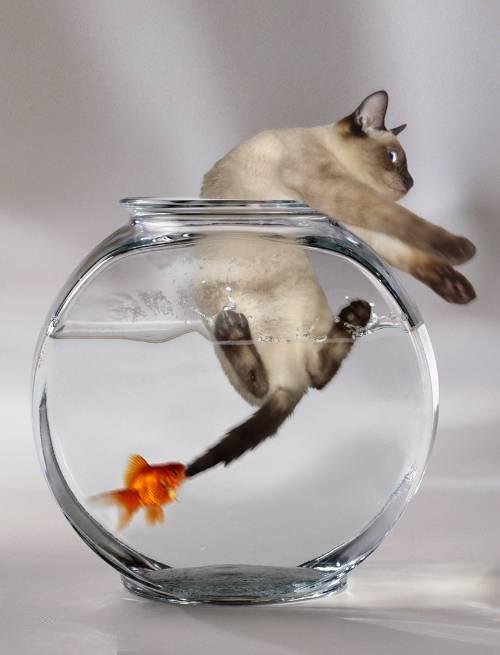 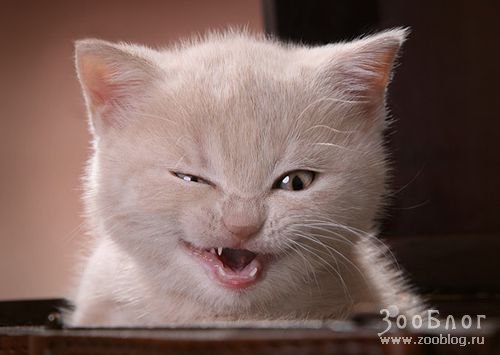 _______________________________        ____________________________________1 баллЗадание 20. Перечитай текст еще раз и выбери в нем два слова, значение которых ты хочешь уточнить. Выясни значение каждого слова в толковом словаре и запиши в таблицах.2 баллаРекомендации по оценке выполнения заданий комплексной итоговой работы 3Ответы к комплексной работе 3Ответ 1. Ориентальная порода.У этой породы кошек очень длинное стройное тело, длинный с заострённым кончиком хвост. Шерсть короткая, тонкая, шелковистая, блестящая. Она может быть разных окрасов. Ориенталы дружелюбны, сохраняют любовь к играм до старости.Норвежская лесная порода.Кошка имеет длинную густую шерсть, не пропускающую влагу, крупные уши, большой пушистый хвост. Из-за своей пушистой шерсти она кажется очень крупной. Эти кошки любят общаться с людьми, но не назойливы.Донской сфинкс.Порода российских бесшёрстных кошек. Её отличает мускулистое тело, лишённое шерсти, шелковистая, горячая на ощупь кожа, высокие стройные лапы, длинный хвост, большие уши. Они очень привязаны к людям, любят греться на руках у хозяина.Бомбейская порода.Кошка совершенно чёрная. Она похожа на маленькую пантеру. В шерсти бомбейских кошек не должно быть ни одного белого волоска. Глаза жёлтые. Эти кошки любят людей, особенно детей. Но они ненавидят шум и громкие звуки. Едят мало.Персидская порода.Это самые милые кошки на свете! Они утратили способность ловить мышей. У них есть отличительный признак – очень маленький, широкий, курносый нос и очень длинная шерсть. Их преданность человеку можно сравнить с собачей верностью.Ответ 2. Проверяется качество выполнения задания и оценка его выполнения.Ответ 3. Клички должны быть написаны с заглавной буквы Ответ 4. Я бы выбрал кошку персидской породы.Ответ 5. Это самые милые кошки на свете. Ответ 6. -ик-,      -ок-,    -ищ-,       -яр-,      -ёнок-,     -ечк-,    -к-Ответ 7. Б Ответ 8. 1. бомбейская порода 2. донской сфинкс 3. норвежская лесная порода4. ориентальная порода 5.персидская породаОтвет 9. Объявление: Отдам в добрые руки котёночка. Он очень симпатичный, рыженький, с большими выразительными глазами и длинными пушистыми усами.Ответ 10. БОтвет 11. 1440 рублей 00 копеекОтвет 12. Пантера в 12 раз тяжелее кошки, и на 150 см длиннее.Ответ 13. ветеринарная клиникаОтвет 14. Ничего не надо делать. Это нормальная температура для кошки.Ответ 15. Семена растений, полевые мыши, кошка.Ответ 16. Кошка (кот) спит 12 часов в сутки.Ответ 17. Потерялся взрослый кот чёрного цвета. У кота есть ошейник красного цвета. Откликается на кличку Яхонт. Просьба, вернуть кота за вознаграждение. Телефон: 225 76 39. Катя.Ответ 18. Проверяется качество выполнения задания и оценка его проверки.Ответ 19. Оценивается то, на сколько подписи подчёркивают юмор этих фотографий.Ответ 20.План комплексной работы 3СловоЗначение слова1. _________________–______________________________________2. _________________–______________________________________№ заданияПравильный ответ11 балл — 0 баллов — все остальные случаи, которые не соответствуют критериям на 1 балл.21 балл — выбран ответ:0 баллов — все остальные случаи, которые не соответствуют критериям на 1 балл.31 балл — 0 баллов — все остальные случаи, которые не соответствуют критериям на 1 балл.41 балл — 0 баллов — все остальные случаи, которые не соответствуют критериям на 1 балл.52 балла — 1 балл — 0 баллов — все остальные случаи, которые не соответствуют критериям на 1 балл.61 балл — 0 баллов — все остальные случаи, которые не соответствуют критериям на 1 балл.71 балл — выбран ответ: 0 баллов — все остальные случаи, которые не соответствуют критериям на 1 балл.82 балла — 1 балл — 0 баллов — все остальные случаи, которые не соответствуют критериям на 1 балл.92 балла — 1 балл — 0 баллов — все остальные случаи, которые не соответствуют критериям на 1 балл.101 балл — 0 баллов — все остальные случаи, которые не соответствуют критериям на 1 балл.112 балла — 1 балл — 0 баллов — все остальные случаи, которые не соответствуют критериям на 1 балл.122 балла — 1 балл — 0 баллов — все остальные случаи, которые не соответствуют критериям на 1 балл.131 балл — 0 баллов — все остальные случаи, которые не соответствуют критериям на 1 балл.141 балл — 0 баллов — все остальные случаи, которые не соответствуют критериям на 1 балл.151 балл — 0 баллов — все остальные случаи, которые не соответствуют критериям на 1 балл.161 балл — 0 баллов — все остальные случаи, которые не соответствуют критериям на 1 балл.172 балла —1 балл —0 баллов — все остальные случаи, которые не соответствуют критериям на 1 балл.181 балл — выбран ответ:0 баллов — все остальные случаи, которые не соответствуют критериям на 1 балл.191 балл — 0 баллов — все остальные случаи, которые не соответствуют критериям на 1 балл.202 балла — 1 балл — 0 баллов — все остальные случаи, которые не соответствуют критериям на 1 балл.СловоЗначение слова1.оттенок–Разновидность цвета, отличающаяся от основного по силе тона.2.порода–Разновидность домашних животных, отличающаяся особыми признаками от других животных того же вида.№ заданияОбъект оценки (умения)Тип заданияМаксимальный баллработать  с информацией,  представленной в разных  форматах (текст,  рисунок)ВО1 баллоценивать правильность выполнения  действия на  уровне адекватной ретроспективной оценкиВО1 баллформулировать собственное мнение и позициюКО1 баллформулировать собственное мнение и позициюКО1 баллнаходить  информацию в тексте, формулировать собственное мнение и позициюКО2 баллаадекватно  использовать  речевые   средства   для  решения различных  коммуникативных  задачВО1 баллвладеть  общим  приемом решения задачВО1 баллпроводить сравнение, сериацию и классификацию по  заданным критериямВО1 балладекватно  использовать  речевые   средства   для  решения различных  коммуникативных  задачРО2 баллаосуществлять анализ   объектов с  выделением  существенных и несущественных признаковВО1 баллпланировать свое действие в соответствии с поставленной задачей  и условиями ее реализации, в том числе  во внутреннем планеКО2 баллаинтегрировать содержащиеся в разных  частях текста детали сообщения; устанавливать связи, не  высказанные в тексте  напрямую, интерпретировать их, соотнося с общей  идеей  текста  КО2 балланаходить  информацию, факты, заданные в тексте  в явном видеВО1 баллустанавливать связи, не  высказанные в тексте  напрямую, интерпретировать ихРО1 баллвладеть  общим  приемом решения задачКО1 баллустанавливать связи, не  высказанные в тексте  напрямую, интерпретировать ихКО1 балладекватно  использовать  речевые   средства   для  решения различных  коммуникативных  задачРО2 баллаоценивать правильность выполнения  действия на  уровне адекватной ретроспективной оценкиВО1 мбалладекватно  использовать  речевые   средства   для  решения различных  коммуникативных  задачКО1 баллиспользовать  такие   виды   чтения,  как    поисковое; ориентироваться в  соответствующих возрасту  словарях РО2 балла